Задачи1)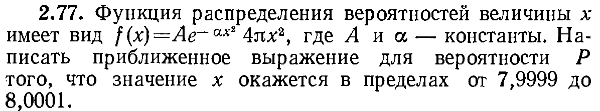 2)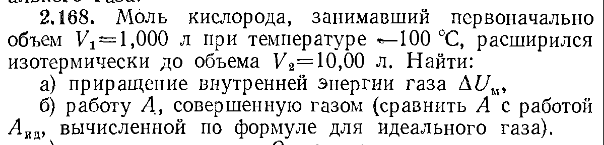 